ACESSAR AUDITORIA NO TEAMAUDITA seguir serão apresentadas as instruções para acessar a auditoria no TeamAudit1. ACESSAR AUDITORIA NO TEAMAUDITAcessar o menu Auditoria > Teste OperacionalEm Filtro, selecionar Situação:  IncluídaNota: Após responder algum dos passos da auditoria, o sistema altera o status de Situação Incluída para Em AndamentoClicar na lupa 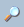 Clicar no link do Nome da AuditoriaA página da auditoria no TeamAudit será abertaacessar documentação do planejamento dA AUDITORIAClicar na aba lateral Execução (caso não consiga acessar o Teste/Passo abaixo na aba Execução, clicar na aba lateral Revisão)Clicar no Teste Etapas e Papéis de Trabalho da AuditoriaClicar no Passo Planejamento do TrabalhoClicar na aba 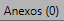 O arquivo poderá ser encontrado em 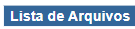 acessar documentação INICIAL DO TRABALHOClicar na aba lateral Execução (caso não consiga acessar o Teste/Passo abaixo na aba Execução, clicar na aba lateral Revisão)Clicar no Teste Etapas e Papéis de Trabalho da AuditoriaClicar no Passo Conhecimento do NegócioClicar na aba Os arquivos poderão ser encontrados em 